LOYOLA COLLEGE (AUTONOMOUS), CHENNAI – 600 034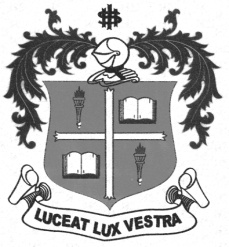 B.A. DEGREE EXAMINATION – SOCIOLOGYTHIRD SEMESTER – NOVEMBER 2012SO 3501/SO 3500 - SOCIOLOGICAL THEORIES - I                 Date : 02/11/2012 	Dept. No.	        Max. : 100 Marks                 Time : 9:00 - 12:00 PART – AAnswer the following questions in 30 words each:				      (10x2=20 Marks)What is social statics?Define Division of Labor.What is Verstehen?What is Alienation?List out the sciences ranked by Comte.Mention the types of social action.Mention the major works of Spencer.What is surplus value?What is totemism?Define social evolution.PART – BAnswer any FIVE questions in about 300 words each:		                    (5x8=40 marks)Explain the Hierarchy of Sciences.Explain concept of the Social Facts.Examine the Max Weber’s work on Protestant Ethics and Spirit of Capitalism. Elucidate the theory of social evolution.Examine Durkheim’s theory of religion. Describe Marxian dialectic method.Write a note on Marxian critique of Religion.PART – CAnswer any TWO questions in about 1200 words each:		               (2x20= 40 marks)Critically analyze Law of Human Progress Proposed by Comte.Describe Weber’s work on the types of Authority and Bureaucracy.Critically examine the Durkheim’s work on “Suicide”. Examine the Spencer’s Organismic Analogy.$$$$$$$